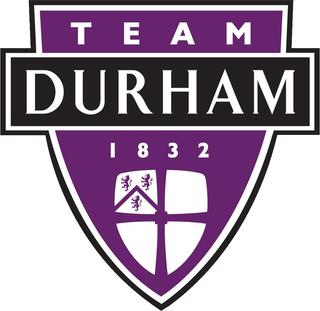 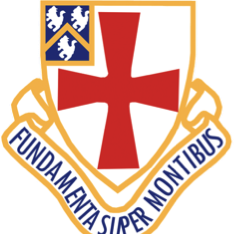 DURFC REGISTRATION AND MEDICAL FORM 2019-20Please write as neatly as possible and complete ALL answers please This is an annual process Team Durham - General Data Protection Regulations In an attempt to provide the best possible care for all individuals playing sport,organised or sanctioned by the Athletic Union, we request that you complete this form.  The information that you give in the following documents is classed as personal data under the new GDPR legislation and as such you must opt in to giving the information.  We will keep your data on a secure spreadsheet on the university shared drive or in a locked cabinet if supplied in hard copyWe will keep your data for the duration of your time as a studentWe will delete your data once you are no longer a studentThe form will be held by the Head of Rugby, Medical Lead for DURFC, Team Durham staff, rugby coaches the strength and conditioning team, Performance Analysis ManagerFor further information please refer to the Durham University Privacy Policy which can be found here: https://www.dur.ac.uk/ig/dp/privacy/pnstudents/This form will be used A/ Medical concerns , history relevant to playing and training for rugby with DURFC. In the event of a significant injury or health problem. The purpose of this declaration is to provide immediate access at the site of next-of-kin details and information that may be necessary for treatment either on site or at hospitalB/ University and rugby Sporting mattersC/ We Your data may be used to support Sponsorship, Fund Raising and Marketing activities on behalf of DURFC onlyPlayer signature:………………………………………………………………Date:……………………………………………..Player’s signature: ……………………………………………………………………Date of profile completion: ……………………………………………………		  Consent to share Consent to share I consent for the personal information held on my registration and medical form when required, to be shared with the following: (delete as appropriate)I consent for the personal information held on my registration and medical form when required, to be shared with the following: (delete as appropriate)Members of the Maiden Castle Physiotherapy TeamYes/NoYour General PractitionerYes/NoMembers of the Strength and conditioning TeamYes/NoThe Sports Consultant Doctor within the Maiden Castle Physiotherapy TeamYes/NoMembers of your coaching staffYes/NoMembers of A&E / Paramedic team where requiredYes/NoTeam Durham Staff ( Not medical)Yes/NoPerformance Analysis Staff ( Not medical)Yes/NoTo support DURFC Sponsorship , Fund raising , Marketing and Alumni support ( Not Medical) Yes/NoI understand that I have the right to withdraw my consent at any timeYes/NoAthlete Personal DetailsAthlete Personal DetailsAthlete Personal DetailsAthlete Personal DetailsAthlete Personal DetailsAthlete Personal DetailsNameTerm AddressPostcodeDate of BirthPlace of BirthPlace of BirthPlace of BirthMobile (Yours)Email (University)Email (Personal)Email (Personal)Email (Personal)Height (cms)Weight (kg)Weight (kg)Weight (kg)PLAYING  POSITIONALTERNATIVE POSITIONALTERNATIVE POSITIONALTERNATIVE POSITIONCOLLEGE DEGREEDEGREEDEGREESCHOOLCLUBCLUBCLUBSchool Coach Name and Contact NoClub Club Coach Contact NoClub Club Coach Contact NoClub Club Coach Contact NoREPRESENTATIVE HONOURSEmergency Contact DetailsEmergency Contact DetailsEmergency Contact DetailsEmergency Contact DetailsEmergency Contact DetailsEmergency Contact DetailsNameAddressRelationship to PlayerTelephoneMobileHealth and fitness assessmentHealth and fitness assessmentIn which other sports / physical activities are you involved?How many hours per week do you train?Health assessmentHealth assessmentHave you ever suffered from an eating disorder? (Delete as appropriate)Yes/No(If yes, please detail)ConcussionConcussionHave you ever suffered from concussion? (delete as appropriate)Yes/No(If yes, please give details of when, how long it took you to fully recover and what treatment/advice you received)All players - Please complete the  Mandatory online RFU Headcase concussion trainingDate of Completion:………………………………………………….All players - Please complete the  Mandatory online RFU Headcase concussion trainingDate of Completion:………………………………………………….Medical historyMedical historyMedical historyMedical historyDo you have any medical conditions, disabilities or allergies? (delete as appropriate)  Yes/NoDo you have any medical conditions, disabilities or allergies? (delete as appropriate)  Yes/NoDo you have any medical conditions, disabilities or allergies? (delete as appropriate)  Yes/NoDo you have any medical conditions, disabilities or allergies? (delete as appropriate)  Yes/NoIf the answer is yes, please list each condition, disability or allergy and any medication you take for it below.If the answer is yes, please list each condition, disability or allergy and any medication you take for it below.If the answer is yes, please list each condition, disability or allergy and any medication you take for it below.If the answer is yes, please list each condition, disability or allergy and any medication you take for it below.Condition / disability (e.g. asthma, diabetes, epilepsy, anaemia, haemophilia, viral illness, etc)Medication (e.g. tablets, inhalers, creams, etc - give drug names)Frequency / Dose (e.g. twice daily, only with symptoms, etc)Allergy (e.g. bee stings, etc)Cardiac questionnaire Cardiac questionnaire Cardiac questionnaire Cardiac questionnaire Cardiac questionnaire Cardiac questionnaire Do you suffer from any of the following? (Delete as appropriate)Do you suffer from any of the following? (Delete as appropriate)Do you suffer from any of the following? (Delete as appropriate)Do you suffer from any of the following? (Delete as appropriate)Do you suffer from any of the following? (Delete as appropriate)Do you suffer from any of the following? (Delete as appropriate)FaintingYes/NoPalpitationsYes/NoDizzy turnsYes/NoChest pain or tightnessYes/NoBreathlessness or more easily tired than teammatesYes/NoSudden death in your immediate family of anyone under 50Yes/NoHistory of high blood pressureYes/NoDiabetesYes/NoSmoking (how many per day)Yes/NoHistory of injury History of injury History of injury History of injury History of injury Please list any injuries, when they happened and who treated you)Please list any injuries, when they happened and who treated you)Please list any injuries, when they happened and who treated you)Please list any injuries, when they happened and who treated you)Please list any injuries, when they happened and who treated you)Injury (e.g. fracture, tear, rupture)When(e.g. Sept 2007)Treatment receivedWho treated you (e.g. doctor)Current status of injury (fully recovered or not)OperationsOperationsHave you had any operations in the past 5 years that are not covered above? (Delete as appropriate)Yes/No(If yes please give dates and details of surgery)